Образовательная программа по направлению подготовки магистров09.04.03 – Прикладная информатикаНаправленность (профиль) – Информационные системы предприятий и организацийМагистерская программа «Информационные системы предприятий и организаций» углубляет знание математического и научно-технического методов с особым акцентом на развитие и аналитику прикладных и информационных процессов, информационных технологий, информационных систем предприятий и организаций.Обращение руководителя образовательной программыДрузья!Мы вступаем в эпоху индустриальной революции 4.0. и цифровизация проникает во все стороны нашей жизни. Наша кафедра уже несколько лет успешно находится в этом современном тренде, выпуская наиболее востребованных в наши дни IT-специалистов! Поскольку сфера цифровых технологий довольно динамичная, то и обучение развивается вместе с ней: чтобы отвечать современным требованиям программы обучения ежегодно пересматриваются, а преподавательский состав не перестает повышать свою квалификацию. Среди преподавателей много молодежи, которая активно знакомит студентов с новыми технологиями программирования, о которых узнаете и вы! Ждем вас на нашей кафедре и мы с радостью передадим вам наш опыт и знания!О программеОбучение по программе магистратуры «Информационные системы предприятий и организаций» осуществляется по очной, очно-заочной и заочной формам обучения. Объём программы магистратуры составляет 120 зачетных единиц вне зависимости от формы обучения, применяемых образовательных технологий, реализации программы магистратуры с использованием сетевой формы, реализации программы магистратуры по индивидуальному учебному плану.Образовательная программа включает формирование общекультурных компетенций, основанных на гуманитарных, социальных, правовых, экономических, математических и естественнонаучных знаниях, позволяющих ему успешно трудиться в избранной сфере деятельности, способствующих его социальной мобильности и устойчивости на рынке труда; профессиональных компетенций для проектно-конструкторской, проектно-технологической, научно-педагогической, монтажно-наладочной и сервисно-эксплуатационной деятельности в соответствии с требованиями ФГОС ВО по данному направлению подготовки.Цель:Подготовка высококвалифицированных специалистов в области цифровых технологий в сфере информационных систем предприятий и организаций, соответствующих современным требованиям к выпускникам вуза с учетом потребностей рынка труда	Область профессиональной деятельности бакалавров включает:– системный анализ прикладной области, формализация решения прикладных задач и процессов информационных систем;– разработка проектов автоматизации и информатизации прикладных процессов и создание информационных систем в прикладных областях;– выполнение работ по созданию, модификации, внедрению и сопровождению информационных систем и управление этими работами.ПартнерыЗнания и навыки выпускников позволяют им претендовать на престижную работу в ведущих организациях IT-профиля. Выпускники востребованы и работают в IT-компаниях на должностях специалистов по информационным системам, инженеров, программистов по проектированию, разработке, внедрению и поддержке программного обеспечения различного назначения.Установлена связь с предприятиями, на которых работают выпускники кафедры. Цель взаимодействия кафедры с предприятиями и организациями реального сектора экономики заключается:- в привлечении к учебному процессу ведущих специалистов данных предприятий;- в укреплении научно-производственных связей, создании опытной базы для научных исследований.Среди ключевых партнеров ОПОП можно выделить АО "АЙСИЭЛ-КПО ВС", ООО "ИННОСТЕЙДЖ", АО "БАРС ГРУП", ООО "МАЙТЭК", ООО "СИМБИРСОФТ". Представители данных организаций непосредственно участвуют в реализации ОПОП, разработке, рецензировании основных образовательных программ, основной учебно-методической документации. Работодатели оценивают качество преподаваемых дисциплин, дают отзывы на качество подготовки выпускника. Анализ этих отзывов позволяет осуществлять непрерывную корректировку учебного процесса. Отзывы получаются на основе анкетирования, тестирования, проведение практик в ведущих организациях.Программа обученияТочный перечень дисциплин и требований к ОП содержится в учебных планах, ежегодно утверждаемых университетом (kgeu.ru – Сведения об образовательной организации – Образование – Информация по образовательным программам – Ссылка на учебный план с приложением его копии).ПреподавателиВысококвалифицированный профессорско-преподавательский коллектив кафедры обеспечивает обучение студентов профильным дисциплинам, связанным с цифровыми технологиями, разработкой программного обеспечения и проектирования информационных систем. Лаборатории кафедры «Программная инженерия», «Реинжиниринг и управление бизнес-процессами», «Информационная безопасность» и другие оборудованы всеми необходимыми для профессиональной и научной подготовки современными компьютерами и мультимедийными устройствами, постоянно модернизируются. На кафедре ИИУС большое внимание уделяется обучению студентов современным цифровым технологиям. Часть учебных занятий и производственная практика проводятся с привлечением специалистов предприятий-партнеров.В реализации ОП принимают участие 2 профессора – Торкунова Ю.В., Лаптева Т.В., доценты – Ахметшин Д.А., Гадельшина Г.А., Исмагилов И.Р., Ишмуратов Р.А., Киселев Н.С., Куценко С.М., Миронов С.П., Петрова Н.К., Плотникова Л.В., Салтанаева Е.А., Сибаева Г.Р., Ситников С.Ю., Тазиева Р.Ф., Хамитов Р.М., Шорина Т.В., Шустова К.П.2 года очная форма обучения5 платных мест2,5 года заочная форма обучения10 платных мест2,5 года очно-заочная форма обучения10 платных местRUS Обучение ведется на русском языкеГосударственная аккредитация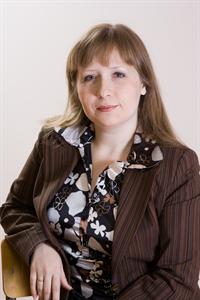 Руководитель образовательной программыПлотникова Людмила Валерьяновна,кандидат технических наук, доцентe-mail: mikhailovalv@mail.ruтел.: 8(843)519-43-27420066, г. Казань, ул. Красносельская, д. 51,каб. В-606